小程序功能文档 v2.0小程序功能文档 v2.0小程序功能文档 v2.0小程序功能文档 v2.0前端首页搜索根据关键词进行搜索前端首页导航期房 现房 预售 转售 租房贷款 楼盘 开发商 委托 加盟,贷款 楼盘 开发商 委托 加盟等导航入口 后台可自由更改文字+图标前端首页推荐楼盘推荐楼盘设置期房、现房、租房的 选项卡+列表  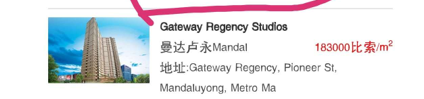 前端首页底部导航首页、关于我们、联系我们 ,关于我们介绍公司,联系我们不做线上，加微信扫码即可，前端列表页期房、现房、租房、预售、转售上方是分类查询，分类依据：开发商、户型、物业级别、片区。 此处为多级非联动条件筛选，根据条件展示下方楼房列表前端列表页楼盘列表展示该楼盘的详细信息，同时此处可以查看该楼盘对应的开发商、楼盘内所有房子的户型、图片、面积、价格等 。户型处需要做到选项卡切换效果前端列表页开发商列表可以查看所有的开发商，根据开发商可以进入开发商详情，查看该开发商的所有楼盘，楼盘分为期房现房租房预售转售分类，能看到期房几个，现房几个，租房几个。。需要有楼盘介绍前端详情页房屋详情房屋具体展示内容：（视具体情况选择下列内容）项目简介：名称：开发商：（选）（这里开发商要能链接到开发商模块）开发时间/预计建成时间：物业级别（选）级别：单价：区域：(选择的）位置：上传图片即可小区内设施：室内设施：周边配套：停车位：多少栋楼：多少单位：户型：（选项）studio 单间1br  一室2br 二室3br 三室others 其他预售许可证号：付款选择：现在促销政策：已售比例：物业管理费：前端详情页开发商详情查看该开发商简介 以及开发商下的所有楼盘  开发商模块（跟前面房屋详情里的开发商链接）前端详情页楼盘详情查看该楼盘的详细信，以及楼盘正在出租、现房的数量（这两个可以控制下方的楼房列表）选项卡切换效果，以及楼盘的相关图片 例子如上 同时在参数下方 有一个轮播滚动的图文显示该楼盘全部的户型及图片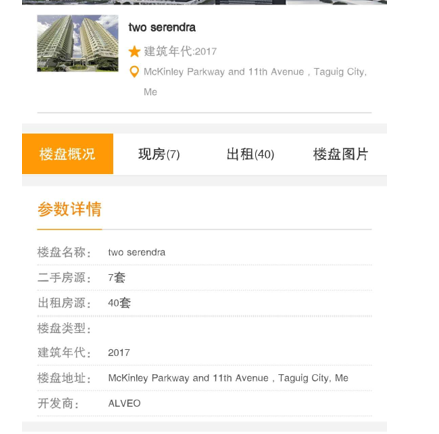 前端委托发布模块委托模块：委托者提交表单名称    填单价    填区域   选位置    填。。。。。。。。设施   填文字          加图片配套    填文字          加图片周边    填文字         加图片联系方式：提交申请此处委托发布的所有内容在楼房详情内都需要体现 。 此处需要后台审核之后 才可以在小程序前端展示  一次只能上传一个楼房  一个户型委托模块：委托者提交表单名称    填单价    填区域   选位置    填。。。。。。。。设施   填文字          加图片配套    填文字          加图片周边    填文字         加图片联系方式：提交申请此处委托发布的所有内容在楼房详情内都需要体现 。 此处需要后台审核之后 才可以在小程序前端展示  一次只能上传一个楼房  一个户型前端加盟模块表单提交 手机客户的相关资料 姓名、电话、手机号。表单提交 手机客户的相关资料 姓名、电话、手机号。后台管理员设定管理员、进行网站后台的登录后台户型自由添加户型 名称+图片 用来提供前台筛选、后台上传房屋 studio 单间1br  一室2br 二室3br 三室后台开发商DmciRobinson SMDCAvidaAlveo MegaworldOrtigas&Company 后台片区BGCOrtigasMakati湾区赌城Alabang奎松PasigTaguigParanaqueMandaluyongManila Pasay 宿雾长滩岛大雅台达沃克拉克苏比克巴拉望后台物业类型公寓联排&别墅写字楼商业土地 后台周边、室内设施便于楼房资料上传 此处当都组建数据后台楼盘楼盘上传 此处将调用开发商、物业类型、片区等数据进行选择 + 该楼盘的基础信息 手动输入楼盘所在的地理位置或者上传经纬度后台楼房上传上传楼房的相关信息、选择楼房所属的楼盘、开发商、片区、物业类型、户型等进行楼房的上传 可以自由编辑图文类型，上传楼房的位置图片用以前台展示后台预发布审核前台或后台预发布的相关楼房，未审核将在此处进行审核状态的变更，之后审核通过才可以在前台发布显示后台加盟信息此处展现加盟相关的信息，可以查看用户在前台留言的相关信息后台前台用户展示展示前台用户的基础信息，微信昵称、微信头像等微信开放信息